Our Humble Beginnings In 2010, it came to the attention of two area Pastors that there was a food deficiency in the Morrow County area and the need to help its families.  Thus began the “Cardington Community Food Pantry”, housed in the First United Methodist Church, located at 300 S. Marion Street, Cardington, OH. More churches were invited to participate in this new ministry and 6 more churches joined.  The pantry officially opened feeding 30 families a month.  Church participants include: Cardington First United Methodist Church Center United Methodist Church Fairview United Methodist Church Cardington Church of the Nazarene Gilead Friends Church St. John (Windfall) Lutheran Church Vineyard Church of Morrow CountyFirst Baptist Church – Mt. GileadEach year it becomes more and more evident that this pantry is a necessary source for our community, with many families needing our assistance increased.   The Need Continues to Increase
 for Food AssistanceHere’s a few data points regarding households in Morrow County: 
Median income is $59,452 per household 12,922 households in county 
(2015-2019) 26.8% of the county is at 200% 
of national poverty level 9,253 families in this county qualify 
for the 200% national poverty level The Cardington Community Food Pantry has served many households since its humble beginnings and, as you can see below, has increased its assistance over the years: Capital Campaign  
The biggest challenge in operating the food pantry is capacity.  Capacity includes areas for freezers, coolers, non-perishable food storage, delivery, and shopping aisles. Our current location has room for only two weeks’ worth of food storage, so we are unable to increase our buying for lack of capacity.  With that said, we are raising funds to purchase a new facility.The new building will contain 2,400 square feet providing both a drive-thru pantry and in-store shopping experience at the same time.  The projected turnkey cost of this new structure is $120,000. Logistics comes at a cost, and we now anticipate incurring approximately $600 a month for expenses such as electric, propane, water, trash pickup, insurance, internet/phone, lawn, snow removal.  New Building Location: 308 S Marion St.Cardington, OH 43315 How You Can Help
In preparation for the construction, the Cardington Community Food Pantry Board gained approval for funding through a local lender.  It is our prayer and plan that we continue to raise funds and apply for various grants to pay off this mortgage as quickly as possible.  Please prayerfully consider making a one-time donation or an on-going donation or pledge for a year or more to help us continue to feed families in Morrow County.   
Please Consider: - The above chart is based on 1 year (or 12 monthly donations). - Should you desire to spread your gift for a longer period, please note that on your donation. - Please note on your check “This is for the building pledge”. - Pledges are not legally binding but are a faithful promise of your intention.
- Every donation/pledge is greatly needed and
 appreciated to continue the mission of feeding families.  
If you would like to donate or pledge, please fill out this information and send to the address below: Name: ___________________________________ Address: _________________________________ City: ______________________    State: ________ Zip Code: _________________________________ Please indicate your donation preference which will allow us to budget accordingly: ( )  Monthly donation of $____________________ ( )  One-time donation of $___________________ Cardington Community Food PantryP.O. Box 168Cardington, OH 43315418-408-4201cardingtonfp@yahoo.comwww.cardingtonfoodpantry.org You can also donate or pledge through a PayPal account by scanning the QR code with a smart phone.
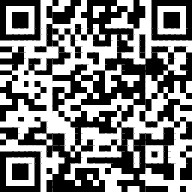 


“This 501(c)(3) institution is an equal opportunity provider.”       			033122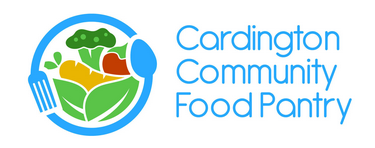 BUILDING & OPERATION DRIVEOur Mission Statement:  
"We are stopping hunger one meal, one family at a time by providing food to those in need with compassion and love - because it's more than just food; it's about how you make people feel!" 
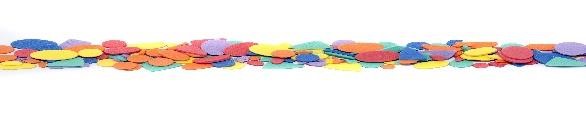 Our Purpose:  
To provide nutritious food to those it would otherwise be unattainable; to educate families about nutrition and life skills in hopes it improves their lives and our communities as a whole and deliver a welcoming environment filled with love and compassion.
YearTotal Families Served20103020152,46620193,716Food Pantry Statistics2020Total Households Served5,215Total Individuals Served15,840New Families 442Total Meals Provided218,052Average Cost Per Meal Provided.11Average Meals Per Person13.77Average Monthly Families Fed309Currently, the Cardington Community Food Pantry is feeding 31% of Morrow County. With the move to the new location/building, we look to increase that to 45%.Gift Plans to Prayerfully ConsiderGift Plans to Prayerfully ConsiderGift Plans to Prayerfully ConsiderMonthly DonationAnnual DonationDailyDonation$           30$              360$           1.00$           40$              480$           1.33$           50$              600$           1.67$           75$              900$           2.47$         100$           1,200$           3.29